Инструкция для прохождения входного тестирования по английскому языку для студентов 1 курса образовательных программ бакалавриата и специалитета НИУ ВШЭ 3, 4, 5 сентября 2020 года	В целях организованного проведения Входного тестирования по английскому языку (ВТ) студентов-первокурсников образовательных программ бакалавриата и специалитета НИУ ВШЭ участникам ВТ следует руководствоваться настоящей Инструкцией.  ВТ проходит онлайн в письменной форме на платформе Smart LMS НИУ ВШЭ. Зайти на платформу можно двумя способами:через MarketPlace по ссылке https://my.hse.ru/напрямую в Smart LMS по ссылке https://edu.hse.ru/  Для входа студент должен использовать свой корпоративный логин и пароль.Авторизация через MarketPlaceДля входа в Личный Кабинет Студента (далее ЛК) откройте браузер и введите в адресной строке адрес: https://my.hse.ru/. Откроется страница входа.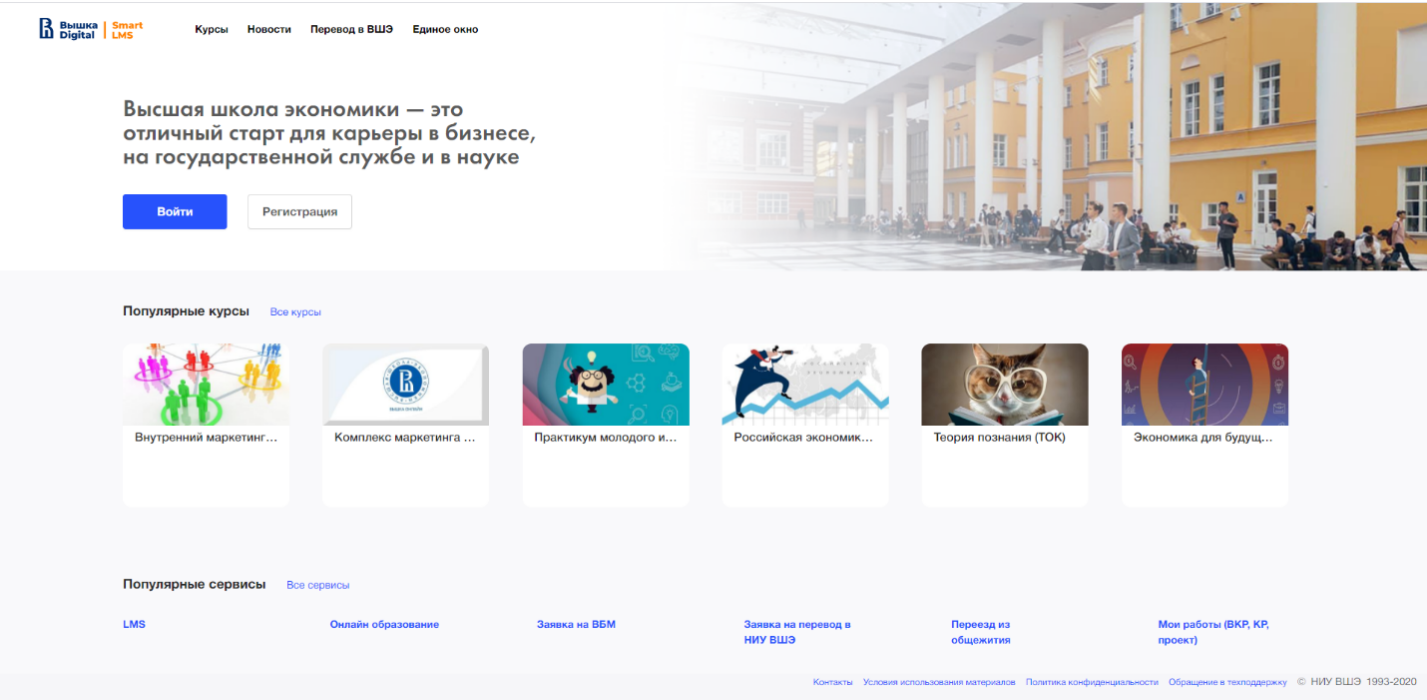 Для входа в ЛК нажмите кнопку  , после чего откроется страница авторизации через Единый личный кабинет.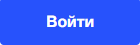 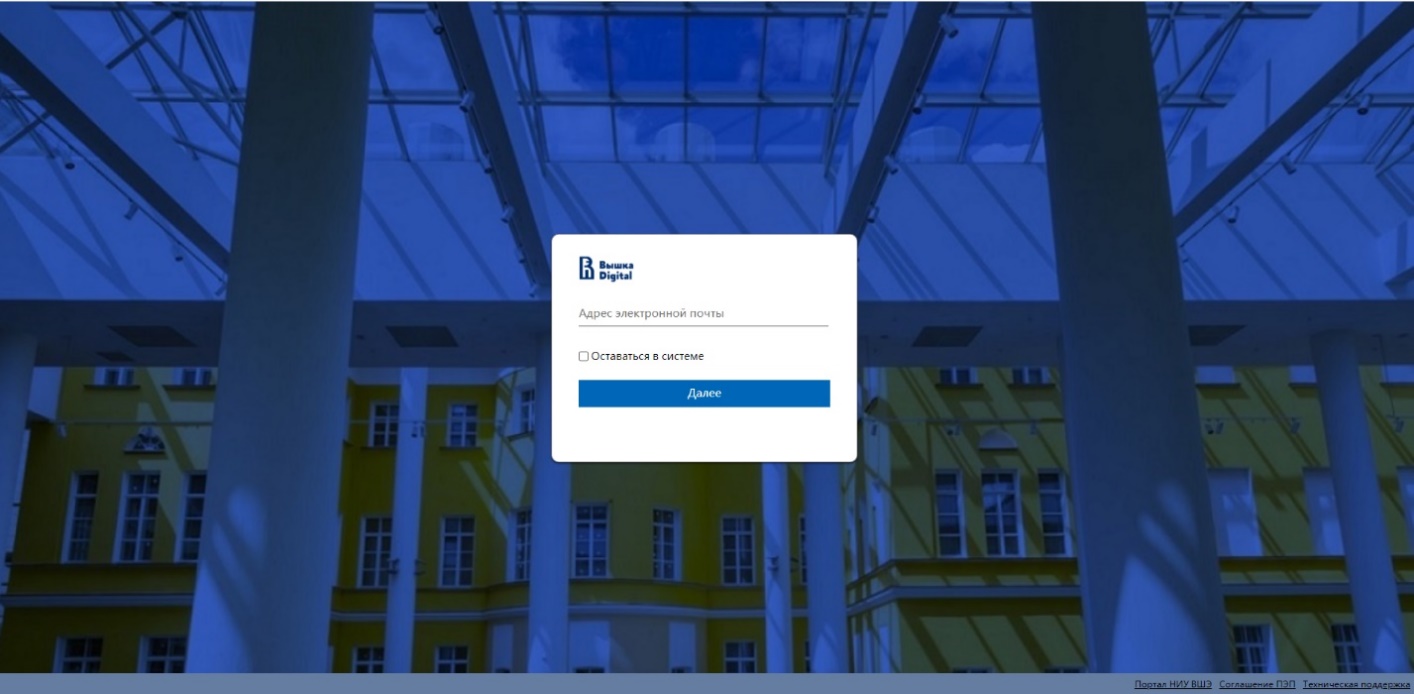 После ввода корректных данных Вам откроется страница «Дашбоард студента».Для того чтобы перейти к обучению в систему «Smart LMS», в меню откройте страницу «Мои курсы». На открывшейся странице отображаются все дисциплины, по которым Вы обучаетесь в текущем учебном году.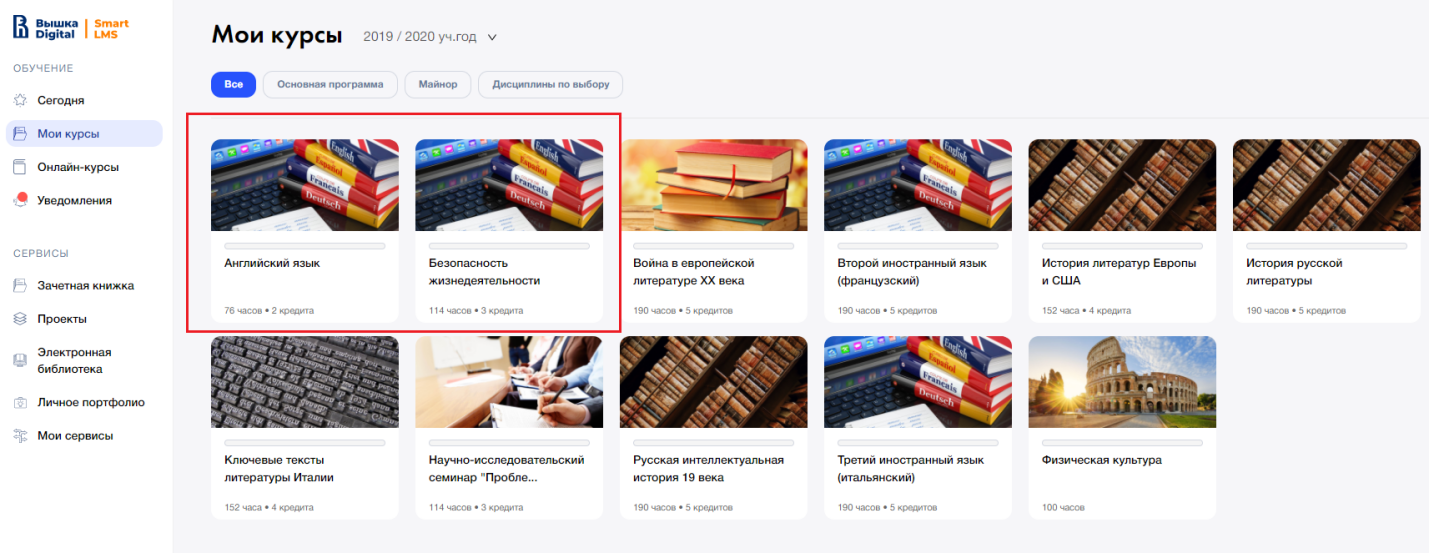 Далее нажмите на плашку с дисциплиной. Откроется страница с описанием дисциплины. Для перехода в «Smart LMS» нажмите кнопку .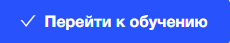 Дисциплина откроется в «Smart LMS» в новой вкладке.Авторизация через Smart LMSДля входа в Smart LMS откройте браузер и введите в адресной строке адрес: https://edu.hse.ru/. Откроется страница входа.Нажмите кнопку «Авторизация НИУ ВШЭ».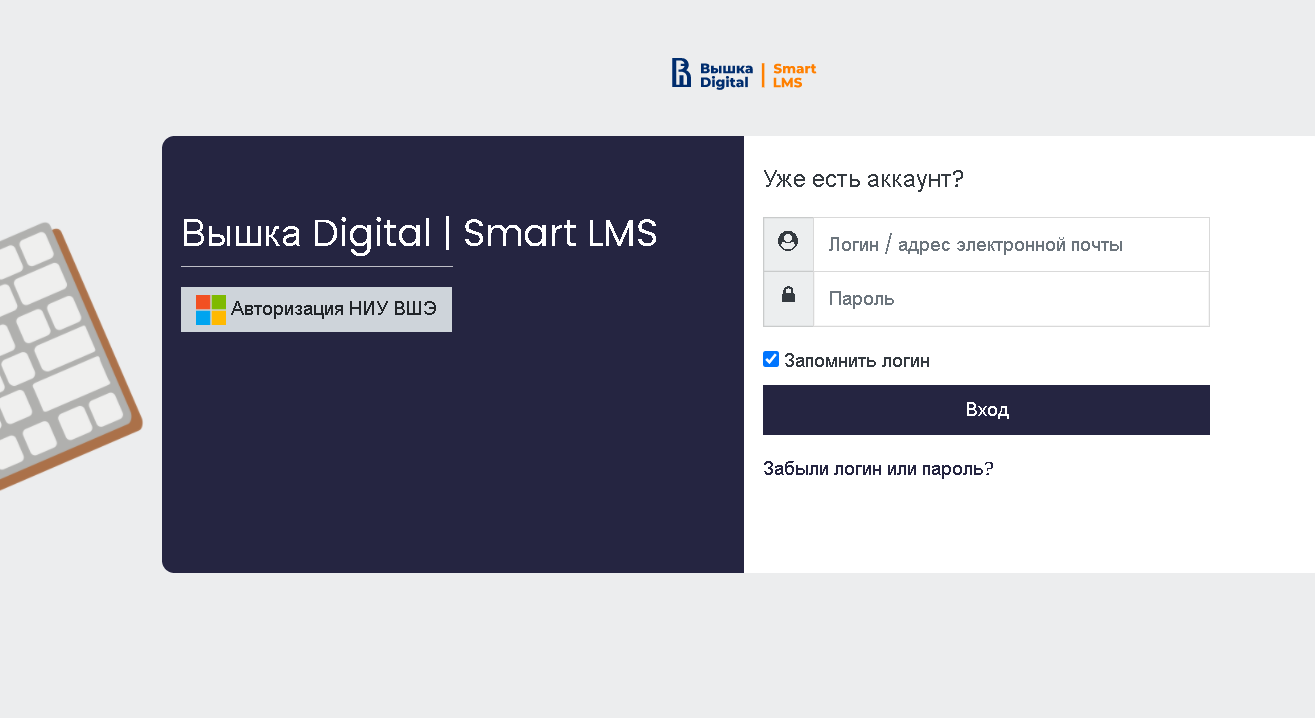 *В Вашем браузере должен быть разрешен прием cookies.На странице авторизации введите свои корпоративные логин и пароль.        После авторизации Вы попадете в Личный кабинет студента Smart LMS. 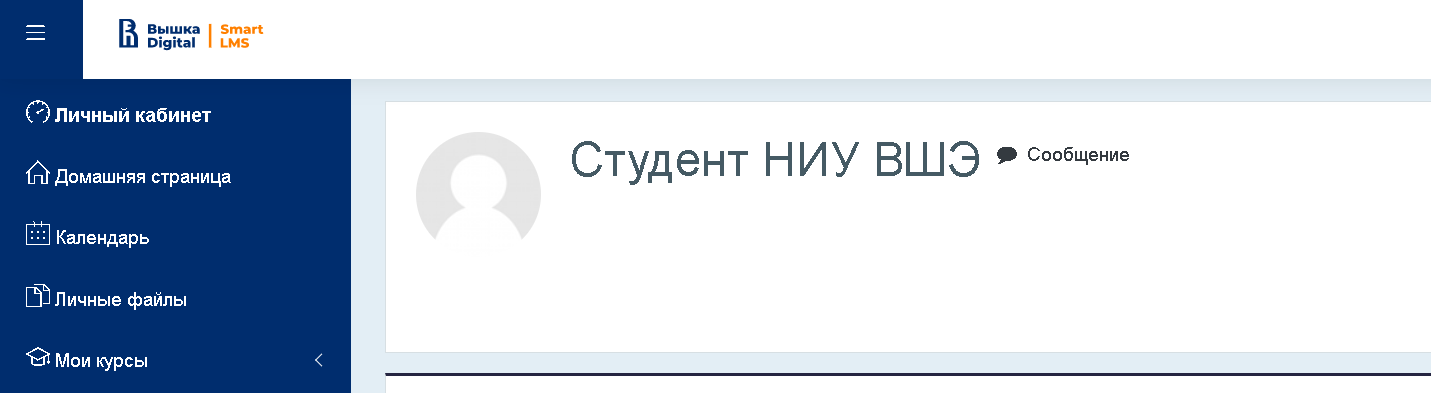 Нажмите на раздел «Мои курсы» в боковом меню и выберите курс «Входное тестирование по английскому языку».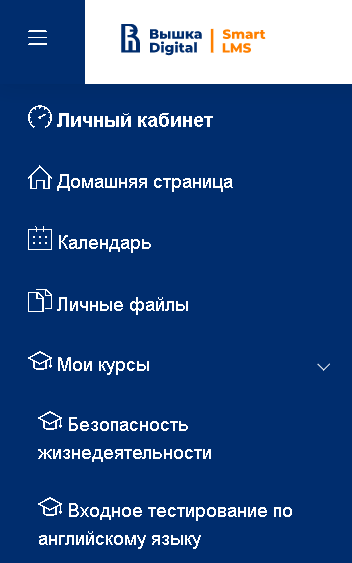 Вы попадете на страницу курса.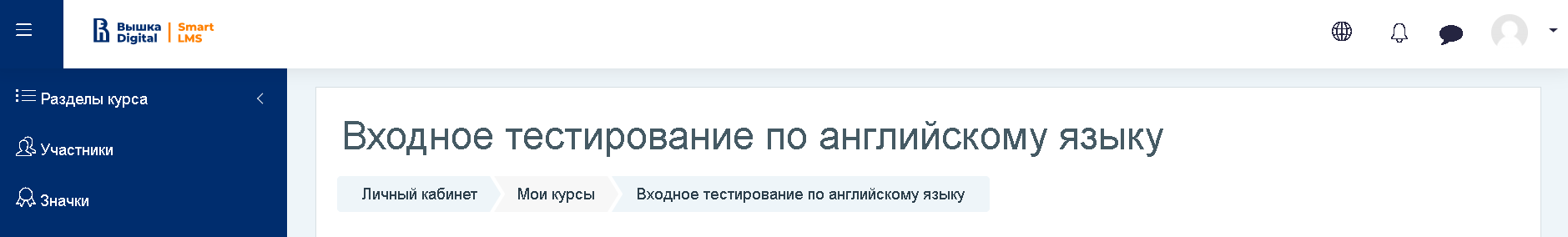 Внимательно прочитайте инструкцию по выполнению тестирования. Обратите внимание: тестовые задания можно пройти только один раз, тестирование ограничено по времени. ВТ состоит из трех разделов: Чтение, Аудирование, Лексика и грамматика. Каждый раздел  обязателен для выполнения. Продолжительность ВТ – 65 минут. Общее количество вопросов ВТ – 80. Максимальный балл – 89. Язык проведения ВТ – английский.Рекомендуется выполнение ВТ  на стационарном компьютере, или ноутбуке. Возможно выполнение ВТ на планшете или смартфоне. Необходимо наличие  динамиков, или наушников, или гарнитуры.Выполнение каждого раздела ВТ ограничено по времени: первый раздел  Чтение – не более 20 минут, второй раздел  Аудирование – не более 15 минут, третий раздел Лексика и грамматика – не более 25 минут. По окончании указанного времени доступ к заданиям каждого раздела  автоматически закрывается. Задания ВТ открываются последовательно: задания раздела Чтение будут доступны после ответа на три пробных вопроса, задания раздела Аудирование будут доступны после выполнения Чтения, задания раздела Лексика и грамматика будут доступны после выполнения заданий раздела Аудирование. Перерыв в процессе выполнения заданий ВТ не предусмотрен.Перед началом ВТ необходимо ответить на три пробных вопроса (Trial Questions). После ответа на вопросы нажмите кнопку  и подтвердите завершение теста. Теперь вы можете перейти к разделу Чтение. Для этого внизу страницы справа нажмите .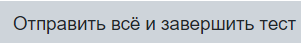 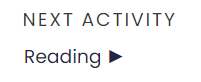 Первый раздел Чтение состоит из двух текстов и 20 вопросов к ним (десять вопросов к первому тексту и десять вопросов ко второму тексту). По первому тексту в 1-5 вопросах необходимо определить правильность утверждений (Верно/True, Неверно/False, В тексте не сказано/Not Stated), в 6-10 вопросах необходимо ответить на вопросы, выбрав правильный ответ из предложенных. По второму тексту в 11-15 вопросах необходимо ответить на вопросы, выбрав правильный ответ из предложенных, в 16-20 вопросах необходимо заполнить пропуски в предложениях. Выполнять задания необходимо в соответствие с информацией из текстов. Возможность возвращаться к выполненному заданию первого раздела существует, только если не превышается период в установленные для первого раздела 20 минут. После выполнения заданий первого раздела нажмите кнопку  и подтвердите завершение теста первого раздела. Теперь вы можете перейти ко второму разделу ВТ. Для этого внизу страницы справа нажмите  .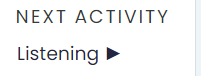 Возможность возвращаться к выполненным заданиям первого раздела после закрытия заданий первого раздела  отсутствует. Второй раздел  Аудирование состоит из двух аудиотекстов и 20 вопросов к ним. В процессе прослушивания аудиотекста на экране доступны задания для выполнения. Каждый аудиотекст разделен на два фрагмента. Первый фрагмент Аудиотекста №1 соответствует заданиям 1-5, второй фрагмент Аудиотекста №1  соответствует заданиям 6-10. Первый фрагмент Аудиотекста №2  соответствует заданиям 11-15, второй фрагмент Аудиотекста №2  соответствует заданиям 16-20. Необходимо прослушать каждый фрагмент и выполнить задания к ним. Для прослушивания каждого фрагмента аудиотекста необходимо нажать на проигрывателе кнопку «Воспроизвести».По первому фрагменту Аудиотекста №1 в 1-5 вопросах необходимо определить правильность утверждений (Верно/True, Неверно/False, В тексте не сказано/Not Stated), по второму фрагменту Аудиотекста №1 в 6-10 вопросах необходимо ответить на вопросы, выбрав правильный ответ из предложенных.Каждый фрагмент аудиотекста прослушивается только один раз. Задания выполняются последовательно. По первому фрагменту Аудиотекста №2 в 11-15 вопросах необходимо ответить на вопросы, выбрав правильный ответ из предложенных.по второму фрагменту Аудиотекста №2  в 16-20 вопросах необходимо заполнить пропуски. Каждый фрагмент аудиотекста прослушивается только один раз. Задания выполняются последовательно. После выполнения заданий второго раздела нажмите кнопку  и подтвердите завершение теста второго раздела. Теперь вы можете перейти к третьему разделу ВТ. Для этого внизу страницы справа нажмите  .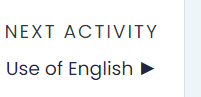 Возможность возвращаться к выполненным заданиям второго раздела существует, только если не превышается период в установленные для второго раздела 15 минут. Возможность возвращаться к выполненным заданиям второго раздела после закрытия заданий второго раздела отсутствует. Третий раздел  Лексика и грамматика состоит из 40 вопросов с предложенными вариантами ответов. В вопросах 1-40 необходимо выбрать правильные варианты ответов на каждый вопрос. Возможность возвращаться к выполненным заданиям третьего раздела существует, только если не превышается период в установленные для третьего раздела 25 минут. Возможность возвращаться к выполненным заданиям третьего раздела после закрытия заданий третьего раздела отсутствует. После выполнения заданий третьего раздела нажмите на кнопку .Результаты ВТ формируются автоматически и доступны в разделе “Оценка”  сразу после завершения ВТ. Для того, чтобы увидеть Персональные рекомендации по выбору курсов по английскому языку для изучения в первом семестре 2020/2021 учебного года, необходимо в верхнем меню выбрать “Входное тестирование по английскому языку” 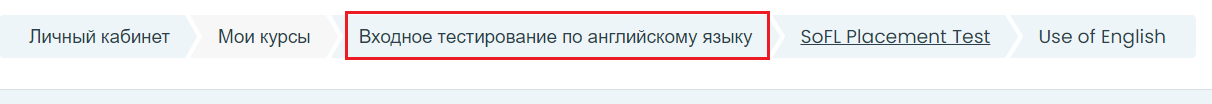 Персональные рекомендации расположены после перечня всех разделов ВТ.Выбор учебной дисциплины осуществляется студентами самостоятельно  в модуле «Курсы по выбору».  Для выбора курса пройдите по ссылке: https://courseselect.hse.ru/. Выбор курсов будет доступен в течение 7 и 8 сентября 2020.Видео инструкция по ВТ доступна по ссылке:https://youtu.be/QajJYPWGZRoГорячая линия для студентов в период входного тестирования работает по соответствующим каналам связи: 1). Структура и содержание ВТ – методисты ЦРОТ ШИЯ        Попова Диана Андреевна dapopova@hse.ru       Виноградова Екатерина Александровна evinogradova@hse.ru       2).Технические вопросы ВТ, проблемы авторизации lms@hse.ru